- развивать умение самостоятельно приобретать, применять знания, наблюдать и объяснять природные и общественные явления;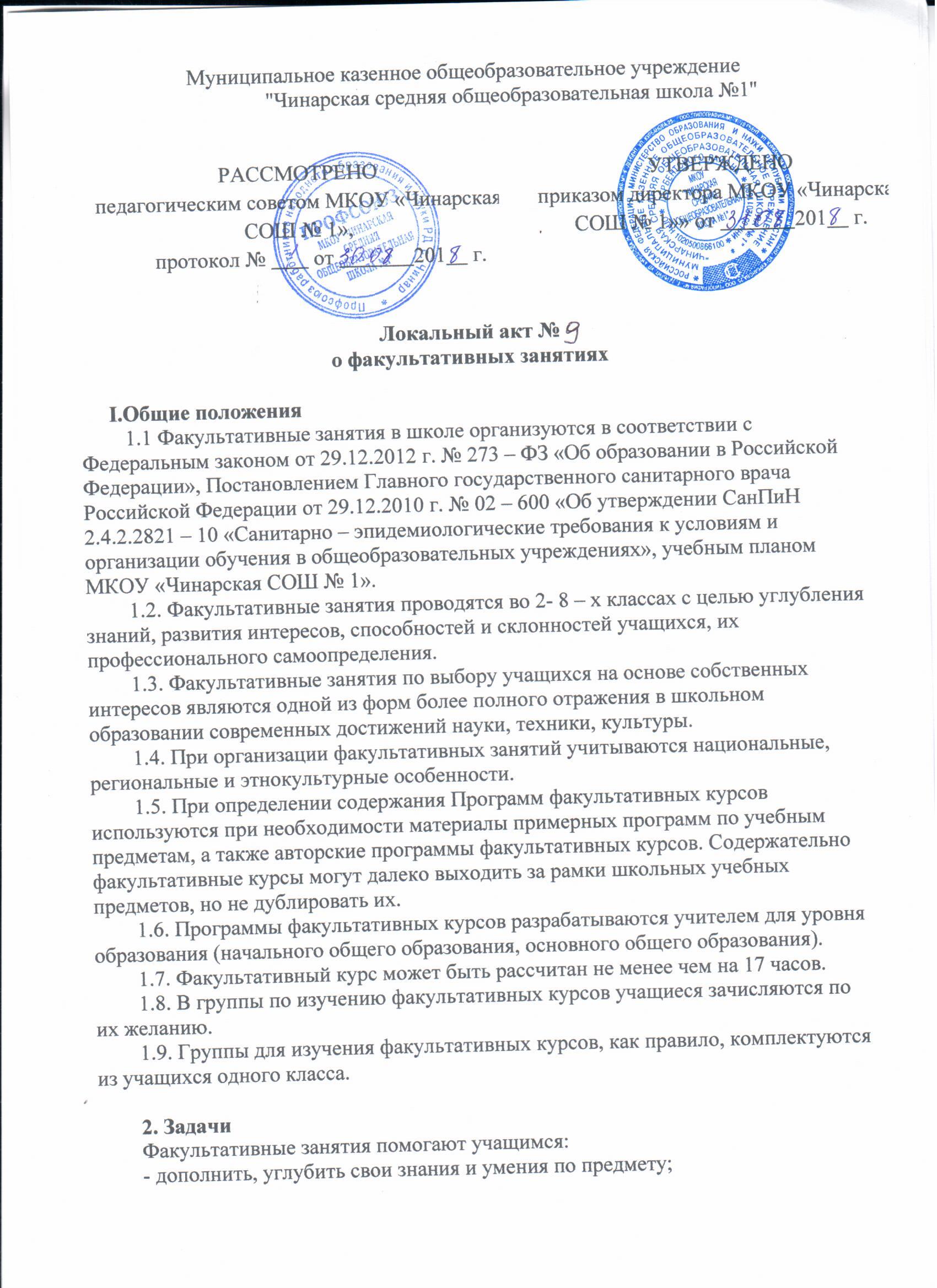 - развивать творческие способности;- подготовиться к продолжению образования и сознательному выбору профессии.3. Порядок проведения факультативных занятий3.1.Занятия проводятся во внеурочное время по расписанию в соответствии с нормативными требованиями.3.2. Занятия проводятся в группах наполняемостью не менее 5 человек.4. Документация факультатива4.1. Каждый учитель, ведущий факультативные занятия, должен иметь рабочую программу, которая включает в себя следующие структурные элементы:- титульный лист;- пояснительную записку;- содержание программы факультативного курса;- календарно – тематическое планирование;- требования к уровню подготовки учащихся;- учебно – методическое обеспечение курса и перечень рекомендуемой литературы для учащихся и учителя;- приложения.4.2.Учитель регулярно заполняет журнал факультативных занятий, в котором отмечает дату, тему занятия, посещаемость учащихся.4.3. При изучении факультативных курсов применяется безотметочная система оценивания. Итоги работы факультативных курсов подводятся по четвертям по результатам учебной деятельности.4.4. В конце четверти  в журналах факультативных курсов делается запись: «зачтено», «не зачтено».5. Оценка качества работы факультатива5.1. Контроль эффективности проведения факультативных занятий осуществляется по следующим показателям:- методы проведения занятий (беседы, лекции, решение задач, лабораторно – практические занятия и т.д.);- формы проведения занятий (семинар, диспут, игра и т.д.), их адекватность заявленному содержанию и эффективность;- активность и самостоятельность учащихся в процессе занятий;- посещаемость факультативных занятий.5.2. Руководство и контроль над организацией и содержанием факультативных занятий осуществляет заместитель директора.